Configuring an IPsec Remote Access Mobile VPN using IKEv2 with EAP-MSCHAPv2IKEv2 is supported in current pfSense® software versions, and one way to make it work is by using EAP-MSCHAPv2, which is covered in this article.WarningServer certificates generated before pfSense software version 2.2.4-RELEASE did not have an Extended Key Usage flag set that Windows typically expects. A new server certificate must be generated after upgrading to a current pfSense software release.Setup CertificatesSimilar to OpenVPN, a set of certificates is required for the server and clients.Create a Certificate AuthorityIf one is not already available, then the first task is to create a Certificate Authority.Navigate through the pfSense webGUI to System > Cert ManagerClick  Add to create a new certificate authority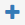 Select Create an internal Certificate Authority for the MethodFill in the rest of the fields as desired with company or site-specific informationClick SaveCreate a Server CertificateNavigate to System > Cert Manager, Certificates tabClick  Add to create a new certificateSelect Create an internal certificate for the MethodEnter a Descriptive Name such as IKEv2 ServerSelect the appropriate Certificate Authority created in the previous stepChoose the desired Key length, Digest algorithm, and LifetimeSet the Certificate Type to Server CertificateFill in the regional and company values in the Distinguished name fields as desired, they are copied from the CA and may be left as-isEnter the Common Name as the hostname of the firewall as it exists in DNS. If clients will connect by IP address, place the IP address here.Click  Add to add a new Alternative NameEnter DNS in the Type fieldEnter the hostname of the firewall as it exists in DNS again in the Value field – Some clients require the value in SAN not CN!Click  Add to add another new Alternative NameEnter IP address in the Type fieldEnter the WAN IP address of the firewall in the Value fieldAdd more Alternative Names as needed for additional hostnames or IP addresses on the firewall that clients may use to connectClick SaveSet up Mobile IPsec for IKEv2+EAP-MSCHAPv2With the certificate structure prepared, the next task is to configure the necessary IPsec settings. The settings below have been tested and found to work, but other similar settings may function as well. Feel free to try other encryption algorithms, hashes, etc. Report any additional combinations found to work or not work on the forum.Mobile ClientsNavigate to VPN > IPsec, Mobile Clients tabCheck Enable IPsec Mobile Client SupportSet User Authentication to Local DatabaseCheck Provide a virtual IP address to clientsEnter an unused private Network and appropriate subnet mask (such as /24)Check Provide a list of accessible networks to clientsClick SaveClick the Create Phase1 button at the top when it appears (if there is no existing Mobile IPsec P1)Phase 1If there is an existing Mobile IPsec P1 entry, click the Tunnels Tab and edit it thereSet Key Exchange version to v2Set Authentication method to EAP-MSChapv2Set My Identifier to Distinguished name and enter in the hostname of the firewallNoteThis MUST match the Common Name of the server certificate!Set Peer Identifier to anySelect the server certificate created previously for My CertificateSelect the appropriate CA for My Certificate AuthoritySet Algorithm to AESSet Key length to 256 bitsSet Hash to SHA256Set DH Group to 14 (2048 bit)Multiple combinations of encryption, hashing, and DH options may be created to accommodate various clients with different requirements. Click  Add Algorithm to add more entries.Set Lifetime to 28800Uncheck Disable RekeyUncheck Disable ReauthCheck Enable DPD, set for 10 seconds and 5 retriesClick SavePhase 2Click  Show Phase 2 Entries to show the Mobile IPsec Phase 2 listClick  Add P2 to add a new Phase 2 entry if one does not exist, or click  to edit an existing entry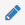 Set Mode to Tunnel IPv4Set Local Network as desired, e.g. LAN subnetTo pass all traffic, including Internet traffic, across the VPN, set the Local Network to 0.0.0.0/0Enter an appropriate DescriptionSet Protocol to ESPSet Encryption Algorithms to AES Auto.Set Hash Algorithms to SHA256Set PFS key group to offSet Lifetime to 3600Click SaveCreate Client Pre-Shared KeysWith the IPsec tunnel itself ready, now the users need pre-shared keys.Navigate to VPN > IPsec, Pre-Shared Keys tab to add EAP usersClick  Add to add a new userEnter an e-mail address style username, such as user@example.comSet Secret Type to EAPEnter a Pre-Shared Key (password) for the userClick SaveRepeat as needed for additional clients.In situations where entering pre-shared keys on the firewall in plain text is undesirable, a RADIUS server may be used instead by selecting the EAP-RADIUS authentication type rather than EAP-MSCHAPv2. The setup is nearly identical. Follow the directions on this page and then see IKEv2 with EAP-RADIUS for the needed adjustments.Add Firewall Rules for IPsecFirewall rules are necessary to pass traffic from IPsec clients.Navigate to Firewall > Rules, IPsec tabReview the current rules. If there is an “allow all” style rule, then there is no need to add another. Continue to the next task.Click  Add to add a new rule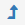 Set the Protocol to any, and set the Source and Destination to any as wellClick SaveClick Apply ChangesWindows Client SetupImport the CA to the Client PCThe server setup is complete, the following tasks configure the client.Export the CA Cert from the pfSense router and download it to the client PCNavigate through the pfSense webGUI to System > Cert Manager, Certificate AuthoritiestabClick  by the CA to download only the certificate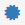 Locate the downloaded file on the client PC (e.g. MyCA.crt)Double click the CA fileClick Install Certificate…Select Local MachineClick NextClick Yes at the UAC prompt if it appearsSelect Place all Certificates in the following storeClick BrowseClick Trusted Root Certification AuthoritiesClick NextClick FinishClick OKClick OKSetup the VPN ConnectionWith the certificates properly imported, now it is time to create the client VPN connection. There are several ways to add such a connection, depending on the version of Windows being used. Adapt as needed.Open Network and Sharing Center on the client PCClick Set up a new connection or networkSelect Connect to a workplaceClick NextSelect No, create a new connectionClick NextClick Use my Internet Connection (VPN)Enter the IP address or hostname of the server into the Internet address fieldNoteThis MUST match what is in the server certificate Common Name or a configured Subject Alternative Name!Enter a Destination Name to identify the connectionClick CreateThe connection has been added but with several undesirable defaults. For example the type defaults to automatic and it will latch onto a PPTP connection if one exists, which is very bad. So a few settings should be set by hand:In Network Connection / Adapter Settings in Windows, find the connection created aboveRight click the connectionClick PropertiesClick the Security tabSet Type of VPN to IKEv2Set Data Encryption to Require Encryption (disconnect if server declines)Set Authentication / Use Extensible Authentication Protocol to Microsoft: Secured password (EAP-MSCHAP v2) (encryption enabled)Click OKDisable EKU CheckIn some cases it may be necessary to disable the check on Windows for a certificate’s Extended Key Usage parameters. Disabling this check also disables validation of the certificate’s common name and SAN fields, so it is potentially dangerous. Any certificate from the same CA could be used for the server when this is disabled, so proceed with caution.To disable the extended key usage checks, open up Registry Editor on the Windows client and navigate to the following location in the client registry:HKEY_LOCAL_MACHINE\SYSTEM\CurrentControlSet\services\RasMan\Parameters\In there, add a new DWORD entry named DisableIKENameEkuCheck and set it to 1.A reboot may be required to activate the setting.Ubuntu-based Client SetupBefore starting, install network-manager-strongswan and strongswan-plugin-eap-mschapv2 using apt-get or a similar mechanism.Setup the VPN ConnectionCopy the CA Certificate for the VPN from the firewall to the workstationClick Network Manager icon in the notification tray by the clock (Icon varies depending on the type of network in use)Click Network ConnectionsClick AddSelect IPsec/IKEv2 (strongswan) under VPN (If the option is not present, ensure that network-manager-strongswan is installed)Click CreateEnter a Description (e.g. Work VPN)Select the VPN TabEnter the Address of the firewall (e.g. vpn.example.com)Select the control next to Certificate and browse to find the downloaded CA CertificateSelect EAP for AuthenticationEnter the Username to be used for this connection (e.g. alice)Check Request an inner IP addressClick SaveClick CloseConnecting and DisconnectingTo Connect:Click the Network Manager iconClick the VPN Name or click VPN Connections to move the slider to the On (1) positionNoteIf a password prompt does not appear, the network manager service may need restarted or a reboot of the workstation may be necessary.To Disconnect:Click the Network Manager iconClick VPN Connections to move the slider to the Off (0) positionAndroid Client SetupBefore starting, install the strongSwan app from the Play Store:https://play.google.com/store/apps/details?id=org.strongswan.androidSetup the VPN ConnectionCopy the CA Certificate to the deviceOpen the strongSwan appImport the CA:Tap the settings icon (Three vertical dots in the upper right)Tap CA CertificatesTap the settings icon (Three vertical dots in the upper right)Tap Import CertificateLocate the CA Certificate copied earlier and tap it.Tap Add VPN ProfileEnter a Profile Name (optional, if left blank, the gateway address will be used)Enter the address of the firewall as the Gateway (e.g. vpn.example.com)Select IKEv2 EAP (Username/Password) for the TypeEnter the UsernameEnter the Password if it should be saved, leave blank to prompt for the password.Check Select automatically under CA CertificateConnecting and DisconnectingTo Connect:Open the strongSwan appTap the desired VPNCheck I trust this application at the security promptTap OKTo Disconnect:Swipe down from the topTap the strongSwan entry in the notification listTap Disconnect-or-Open the strongSwan appTap Disconnect on the desired VPNOS X 10.11+ SetupImport the CA CertificateCopy the CA Certificate to the OS X systemDouble click the CA Certificate File in Finder, which opens Keychain AccessEnter the login credentials and click Modify KeychainLocate the imported certificate under Login, All ItemsDrag the certificate on to SystemClick the CertificateClick File > Get InfoExpand TrustSet When using this certificate to Always TrustSetup the VPN ConnectionOpen System PreferencesClick NetworkClick + to add a new VPN entrySelect VPN for the InterfaceSelect IKEv2 for the VPN Type (default)Set Service Name to a description for the VPNEnter the hostname of the firewall in DNS as the Server AddressEnter the hostname of the firewall again in Remote ID – This must match the server certificate’s Common Name and SAN entry.Leave Local ID blankClick Authentication SettingsSelect UsernameEnter the Username (EAP Key ID for this user) and PasswordCheck Show VPN status in the menu bar (if desired)Click ApplyiOS 9+ SetupImport the CA CertificateSend the CA Certificate file to the iOS device via E-mail (or use an alternate method to get the file to the device)Open the Mail appOpen the message with the CA CertificateOpen the attachmentTap Install at the upper rightTap the Install button that appears to confirm the installationSetup the VPN ConnectionOpen SettingsTap GeneralTap VPNTap Add VPN ConfigurationSet the Type to IKEv2 (default)Enter some text for the Description (e.g. ExampleCo VPN)Enter the hostname of the firewall in DNS as the ServerEnter the hostname of the firewall again in Remote ID – This must match the server certificate’s Common Name and SAN entry.Leave Local ID blankSet User Authentication to UsernameEnter the Username (EAP Key ID for this user) and PasswordTap Done